
БРОВАРСЬКА РАЙОННА РАДА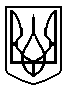 КИЇВСЬКОЇ ОБЛАСТІП Р О Т О К О Лзасідання 10 чергової сесії Броварської районної ради VІІІ скликання від 30 березня 2021 року                                                                                                            м. БровариУ роботі 10 чергової сесії Броварської районної ради VІІІ скликання взяли участь: - Проскочило Павло Іванович, виконуючий обов'язки голови Броварської районної державної адміністрації; -  Сапожко Ігор Васильович, міський голова м. Бровари;-  Сапожко Марина Анатоліївна, перший заступник голови Київської обласної ради;- Супрун Андрій Васильович, керівник апарату Броварської районної державної адміністрації.Веде сесію:Гришко Сергій Миколайович - голова Броварської районної ради VІІІ скликання.Затвердження порядку денного:Всього депутатів   - 42Було присутніх      - 34Виступив:Гришко Сергій Миколайович, голова Броварської районної ради, повідомив, що у залі зареєструвались 32 депутати та запропонував розпочати засідання 10 чергової сесії. Головуючий поставив дану пропозицію на голосування.Проведення процедури поіменного голосування.Голосували:«За» -32; «проти» - 0 ; «утримались» - 0; «не голосували» - 0.Протокол поіменного голосування додається.Вирішили:Пропозицію прийнято одноголосно.Головуючий оголосив 10 чергову сесію Броварської районної ради VІІІ скликання відкритою.(Звучить Гімн України) На сесії присутні:Старук Світлана Анатоліївна, в.о. начальника управління фінансів Броварської районної державної адміністрації;- Литвиненко Віталій Володимирович, журналіст «Громадський захист Київщина»;-  Калина Оксана, журналіст газети «Нове життя»;-  Козлова Ангеліна, головний редактор інформаційно-аналітичногого видання «Бромедіа»;Сердюк Вікторія Олексіївна, секретар Броварської районної територіальної виборчої комісії Київської області.Гришко Сергій Миколайович, голова Броварської районної ради, повідомив, що відповідно до розпорядження від 17 березня 2021 року № 23 скликана 10 чергова сесія Броварської районної ради VІІІ скликання і запропонував прийняти за основу порядок денний:Звіт про виконання плану роботи районної ради за 2020 рік.Про внесення змін до рішення сесії районної ради VIІI скликання від 22 грудня 2020 року                  № 28-4 позач.-VIІI  «Про  районний  бюджет Броварського району на 2021 рік» та додатків до нього.Звіт про виконання районної Програми соціально-економічного, культурного і духовного розвитку Броварського району за 2020 рік.Про затвердження Програми соціально-економічного, культурного і духовного розвитку Броварського району на 2021 рік.Про хід виконання Програми розвитку Броварської міськрайонної організації Товариства Червоного Хреста України на 2017-2021 роки.Звіт про виконання Програми підтримки діяльності Броварської районної громадської організації «Чорнобильський Спас» на 2018-2020 роки.Про хід виконання Районної  Програми профілактики та лікування стоматологічних захворювань у дітей та окремих категорій дорослого населення Броварського району на 2020 – 2021 роки.Звіт про виконання Районної Програми забезпечення безкоштовними інсулінами інсулінозалежних хворих на 2020 рік.Звіт про виконання Програми відзначення та вшанування окремих працівників, трудових колективів, які досягли високого професіоналізму і визначних успіхів у державній, виробничій, творчій та інших сферах діяльності  на 2019-2020 роки.Про хід виконання районною державною адміністрацією повноважень делегованих районною радою з питань затвердження маршрутів і графіків руху місцевого пасажирського транспорту незалежно від форм власності, узгодження цих питань стосовно транзитного пасажирського транспорту.Про хід виконання районною державною адміністрацією повноважень делегованих районною радою з питань залучення в порядку, встановленому законом, підприємств, установ та організацій, які не належать до комунальної власності, до участі в обслуговуванні населення відповідної території, координація цієї роботи. Про хід виконання районною державною адміністрацією повноважень делегованих районною радою з питань забезпечення виконання заходів з відстеження результативності регуляторних актів прийнятих районною радою.Про хід виконання районною державною адміністрацією повноважень делегованих районною радою з питань розвитку охорони здоров’я, сприяння роботі асоціацій, інших громадських та неприбуткових організацій, які діють у сфері охорони здоров’я.Про припинення діяльності (ліквідації) структурних підрозділів Комунального некомерційного підприємства Броварської районної ради «Броварський районний центр первинної медико-санітарної допомоги».Про передачу основних засобів та інших матеріальних цінностей, що перебувають на балансі Комунального некомерційного підприємства Броварської районної ради «Броварський районний центр первинної медико-санітарної допомоги»  Броварській міській раді.Про зміну в складі засновників Комунального некомерційного підприємства Броварської районної ради «Броварський районний центр первинної медико-санітарної допомоги».Про звільнення виконуючого обов’язки директора комунального підприємства «Архітектурно-планувальне бюро» Броварської районної ради Київської області.Про внесення змін до рішення Броварської районної ради від 28 січня 2021 року № 66-6 позач.-VІІІ «Про передачу майна спільної власності територіальних громад сіл, селищ Броварського району у комунальну власність територіальних громад Великодимерської, Калинівської, Калитянської селищних рад, Зазимської сільської ради, Броварської міської ради».Різне.Проведення процедури поіменного голосування.Голосували:«За» - 32 ; «проти» - 0 ; «утримались» - 0; «не голосували» - 0.Протокол поіменного голосування додається.Вирішили:Порядок денний прийнято за основу.Головуючий поставив на голосування пропозицію постійної комісії з питань регламенту, депутатської етики, законодавства та правопорядку і Президії районної ради про включення до порядку денного питання «Про зміни у складі постійних комісій Броварської районної ради VІІІ скликання». Проведення процедури поіменного голосування.Голосували:«За» - 32 ; «проти» - 0 ; «утримались» - 0 «не голосували» - 0.Протокол поіменного голосування додається.Вирішили:Пропозицію  прийнято одноголосно.Головуючий поставив на голосування пропозицію постійної комісії з питань комунальної власності і Президії районної ради про включення до порядку   денного питання «Про передачу у комунальну власність Баришівської селищної ради Київської області майна, яке перебувало у комунальній власності Баришівської районної ради Київської області».Проведення процедури поіменного голосування.Голосували:«За» - 32 ; «проти» - 0 ; «утримались» - 0; «не голосували» - 0.Протокол поіменного голосування додається.Вирішили:Пропозицію  прийнято одноголосно.Головуючий поставив на голосування пропозицію Президії  районної  ради  про   включення  до  порядку денного питання «Про затвердження передавальних актів комісії з припинення діяльності КОМУНАЛЬНОГО ПІДПРИЄМСТВА «АРХІТЕКТУР-НО-ПЛАНУВАЛЬНЕ БЮРО" БРОВАРСЬКОЇ РАЙОННОЇ РАДИ КИЇВСЬКОЇ ОБЛАСТІ шляхом приєднання до комунального підприємства «Броварський торговий дім» Броварської районної ради Київської області».Проведення процедури поіменного голосування.Голосували:«За» - 31 ; «проти» - 0 ; «утримались» - 1; «не голосували» - 0.Протокол поіменного голосування додається.Вирішили:Пропозицію  прийнято більшістю голосів.Головуючий поставив на голосування пропозицію Президії районної ради про включення до порядку   денного питання «Про зміну засновників та розподіл часток засновників Комунального некомерційного підприємства «БРОВАРСЬКА БАГАТОПРОФІЛЬНА КЛІНІЧНА ЛІКАРНЯ БРОВАРСЬКОЇ РАЙОННОЇ РАДИ КИЇВСЬКОЇ ОБЛАСТІ, БРОВАРСЬКОЇ МІСЬКОЇ РАДИ КИЇВСЬКОЇ ОБЛАСТІ».Проведення процедури поіменного голосування.Голосували:«За» - 32 ; «проти» - 0 ; «утримались» - 0; «не голосували» - 0.Протокол поіменного голосування додається.Вирішили:Пропозицію  прийнято одноголосно.Головуючий поцікавився чи будуть інші пропозиції або зауваження до запропонованого порядку денного (не надійшли) та запропонував затвердити порядок денний в цілому:Звіт про виконання плану роботи районної ради за 2020 рік.Про внесення змін до рішення сесії районної ради VIІI скликання від 22 грудня 2020 року                 № 28-4 позач.-VIІI «Про районний бюджет Броварського району на 2021 рік» та додатків до нього.Звіт про виконання районної Програми соціально-економічного, культурного і духовного розвитку Броварського району за 2020 рік.Про затвердження Програми соціально-економічного, культурного і духовного розвитку Броварського району на 2021 рік.Про хід виконання Програми розвитку Броварської міськрайонної організації Товариства Червоного Хреста України на 2017-2021 роки.Звіт про виконання Програми підтримки діяльності Броварської районної громадської організації «Чорнобильський Спас» на 2018-2020 роки.Про хід виконання Районної  Програми профілактики та лікування стоматологічних захворювань у дітей та окремих категорій дорослого населення Броварського району на 2020 – 2021 роки.8. Звіт про виконання Районної Програми забезпечення безкоштовними інсулінами інсулінозалежних хворих на 2020 рік.9. Звіт про виконання Програми відзначення та вшанування окремих працівників, трудових колективів, які досягли високого професіоналізму і визначних успіхів у державній, виробничій, творчій та інших сферах діяльності  на 2019-2020 роки.10. Про хід виконання районною державною адміністрацією повноважень делегованих районною радою з питань затвердження маршрутів і графіків руху місцевого пасажирського транспорту незалежно від форм власності, узгодження цих питань стосовно транзитного пасажирського транспорту.11. Про хід виконання районною державною адміністрацією повноважень делегованих районною радою з питань залучення в порядку, встановленому законом, підприємств, установ та організацій, які не належать до комунальної власності, до участі в обслуговуванні населення відповідної території, координація цієї роботи. 12. Про хід виконання районною державною адміністрацією повноважень делегованих районною радою з питань забезпечення виконання заходів з відстеження результативності регуляторних актів прийнятих районною радою.13. Про хід виконання районною державною адміністрацією повноважень делегованих районною радою з питань розвитку охорони здоров’я, сприяння роботі асоціацій, інших громадських та неприбуткових організацій, які діють у сфері охорони здоров’я.14. Про припинення діяльності (ліквідації) структурних підрозділів Комунального некомерційного підприємства Броварської районної ради «Броварський районний центр первинної медико-санітарної допомоги».15. Про передачу основних засобів та інших матеріальних цінностей, що перебувають на балансі Комунального некомерційного підприємства Броварської районної ради «Броварський районний центр первинної медико-санітарної допомоги» Броварській міській раді.16. Про зміну в складі засновників Комунального некомерційного підприємства Броварської районної ради «Броварський районний центр первинної медико-санітарної допомоги».17. Про звільнення виконуючого обов’язки директора комунального підприємства «Архітектурно-планувальне бюро» Броварської районної ради Київської області.18. Про внесення змін до рішення Броварської районної ради від 28 січня 2021 року № 66-6 позач.-VІІІ «Про передачу майна спільної власності територіальних громад сіл, селищ Броварського району у комунальну власність територіальних громад Великодимерської, Калинівської, Калитянської селищних рад, Зазимської сільської ради, Броварської міської ради».19. Про зміни у складі постійних комісій Броварської районної ради VІІІ скликання».  20. «Про передачу у комунальну власність Баришівської селищної ради Київської області майна, яке перебувало у комунальній власності Баришівської районної ради Київської області». 21. Про затвердження передавальних актів комісії з припинення діяльності КОМУНАЛЬНОГО ПІДПРИЄМСТВА «АРХІТЕКТУРНО-ПЛАНУВАЛЬ-НЕ БЮРО» БРОВАРСЬКОЇ РАЙОННОЇ РАДИ КИЇВСЬКОЇ ОБЛАСТІ шляхом приєднання до комунального підприємства «Броварський торговий дім» Броварської районної ради Київської області».22. Про зміну засновників та розподіл часток засновників Комунального некомерційного підприємства «БРОВАРСЬКА БАГАТОПРОФІЛЬНА КЛІНІЧНА ЛІКАРНЯ БРОВАРСЬКОЇ РАЙОННОЇ РАДИ КИЇВСЬКОЇ ОБЛАСТІ, БРОВАРСЬКОЇ МІСЬКОЇ РАДИ КИЇВСЬКОЇ ОБЛАСТІ».23. Різне.Проведення процедури поіменного голосування.Голосували:«За» - 32 ; «проти» - 0 ; «утримались» - 0; «не голосували» - 0.Протокол поіменного голосування додається.Вирішили:Порядок денний прийнято в цілому.Головуючий запропонував затвердити регламент проведення засідання: для доповіді – до 5 хв.;для виступу – до 3 хв.;для репліки – до 1 хв. поцікавився чи будуть інші пропозиції (не надійшли) та поставив на голосування дану пропозицію.Проведення процедури поіменного голосування.Голосували:«За» - 32 ; «проти» - 0 ; «утримались» - 0;«не голосували» - 0.Протокол поіменного голосування додається.Вирішили:Затвердити регламент проведення засідання. Головуючий надав слово секретарю Броварської районної територіальної виборчої комісії Київської області Сердюк Вікторії Олексіївні.Виступили:Сердюк Вікторія Олексіївна, секретар Броварської районної територіальної виборчої комісії Київської області, ознайомила з Постановою Броварської районної територіальної виборчої комісії Київської області № 83 від 20 березня 2021 року про визнання обраним наступного за черговістю кандидата в депутати у єдиному багатомандатному виборчому окрузі від Київської обласної організації Політичної Партії «Голос»: Комаровського Олексія Віталійовича.Комаровський Олексій Віталійович, депутат районної ради, прийняв Присягу.Гришко Сергій Миколайович, голова районної ради, повідомив про вихід з фракції КИЇВСЬКОЇ ТЕРИТОРІАЛЬНОЇ ОРГАНІЗАЦІЇ ПОЛІТИЧНОЇ ПАРТІЇ «ЄВРОПЕЙСЬКА СОЛІДАРНІСТЬ»          Крепака І.В. та вхід до фракції новообраного депутата Грабовського О.А.Головуючий запропонував питання «Про зміну засновників та розподіл часток засновників Комунального          некомерційного          підприємства«БРОВАРСЬКА БАГАТОПРОФІЛЬНА КЛІНІЧНА ЛІКАРНЯ БРОВАРСЬКОЇ РАЙОННОЇ РАДИ КИЇВСЬКОЇ ОБЛАСТІ, БРОВАРСЬКОЇ МІСЬКОЇ РАДИ КИЇВСЬКОЇ ОБЛАСТІ» розглянути першим. 1.Слухали:Про зміну засновників та розподіл часток засновників Комунального некомерційного підприємства «БРОВАРСЬКА БАГАТОПРОФІЛЬНА КЛІНІЧНА ЛІКАРНЯ БРОВАРСЬКОЇ РАЙОННОЇ РАДИ КИЇВСЬКОЇ ОБЛАСТІ, БРОВАРСЬКОЇ МІСЬКОЇ РАДИ КИЇВСЬКОЇ ОБЛАСТІ».Головуючий надав слово для виступу Сапожку І.В.Виступив:Сапожко Ігор Васильович, міський голова м.Бровари, поінформував з даного питання.Головуючий поцікавився, чи будуть запитання, доповнення до проекту рішення (не надійшли), та поставив на голосування проект рішення.Проведення процедури поіменного голосування.Голосували:«За» - 32 ; «проти» - 0; «утримались» - 0; «не голосували» - 1.Протокол поіменного голосування додається.В залі зареєструвались 33 депутати.Вирішили:Прийняти рішення сесії районної ради                           № 97-10-VІІІ (додається).2.Слухали:Звіт про виконання плану роботи районної ради за 2020 рік.Головуючий запросив до співдоповіді Хаменушка Р.В. Співдоповідав:Хаменушко Роман Володимирович,  голова постійної комісії з питань регламенту, депутатської етики, законності та правопорядку, повідомив, що постійна комісія розглянула дане питання на своєму засіданні та рекомендує проект рішення підтримати.Головуючий запропонував перереєструватися та повідомив, що в залі зареєструвались 34 депутати.Головуючий поставив на голосування проект рішення.Проведення процедури поіменного голосування.Голосували:«За» - 31 ; «проти» -0 ; «утримались» - 3; «не голосували» - 0.Протокол поіменного голосування додається.Вирішили:Прийняти рішення сесії районної ради                           № 98-10-VІІІ (додається).3.Слухали:Про внесення змін до рішення сесії районної ради VIІI скликання від 22 грудня 2020 року № 28-4 позач.-VIІI «Про районний бюджет Броварського району на 2021 рік» та додатків до нього.Головуючий запросив до співдоповіді Герасименка В.В. Співдоповідав:Герасименко Вячеслав Володимирович, заступник голови постійної комісії з питань бюджету, фінансів, соціально-економічного розвитку, повідомив, що постійна комісія розглянула дане питання на своєму засіданні та рекомендує проект рішення підтримати.Головуючий поставив на голосування проект рішення.Проведення процедури поіменного голосування.Голосували:«За» - 34 ; «проти» - 0 ; «утримались» - 0; «не голосували» - 0.Протокол поіменного голосування додається.Вирішили:Прийняти рішення сесії районної ради                           № 99-10-VІІІ (додається).4.Слухали:Звіт про виконання районної Програми соціально-економічного, культурного і духовного розвитку Броварського району за 2020 рік.Головуючий запросив до співдоповіді Герасименка В.В. Співдоповідав:Герасименко Вячеслав Володимирович, заступник голови постійної комісії з питань бюджету, фінансів, соціально-економічного розвитку, повідомив, що постійна комісія розглянула дане питання на своєму засіданні та рекомендує проект рішення підтримати.Виступив:Короленко О.С. зазначив, що у звіті багато неточностей.Головуючий поставив на голосування проект рішення.Проведення процедури поіменного голосування.Голосували:«За» - 28; «проти» - 3 ; «утримались» - 3; «не голосували» - 0.Протокол поіменного голосування додається.Вирішили:Прийняти рішення сесії районної ради                           № 100-10-VІІІ (додається).5.Слухали:Про затвердження Програми соціально-економічного, культурного і духовного розвитку Броварського району на 2021 рік.Головуючий запросив до співдоповіді Герасименка В.В. Співдоповідав:Герасименко Вячеслав Володимирович, заступник голови постійної комісії з питань бюджету, фінансів, соціально-економічного розвитку, повідомив, що постійна комісія розглянула дане питання на своєму засіданні та перенесла його розгляд на наступне засідання у зв’язку з тим, що у Короленка О.С. було багато правок, які він повинен був надати райдержадміністрації. Виступили:Проскочило П.І., Короленко О.С., Чиж В.В.,       Гришко С.М. взяли участь в обговоренні даного питання.Головуючий поставив на голосування проект рішення.Проведення процедури поіменного голосування.Голосували:«За» - 30 ; «проти» - 3 ; «утримались» - 1; «не голосували» - 0.Протокол поіменного голосування додається.Вирішили:Прийняти рішення сесії районної ради                           № 101-10-VІІІ (додається).6.Слухали:Про хід виконання Програми розвитку Броварської міськрайонної організації Товариства Червоного Хреста України на 2017-2021 роки.Головуючий запросив до співдоповіді Герасименка В.В., Куценка О.М. Співдоповідали:Герасименко Вячеслав Володимирович, заступник голови постійної комісії з питань бюджету, фінансів, соціально-економічного розвитку, повідомив, що постійна комісія розглянула дане питання на своєму засіданні та рекомендує проект рішення підтримати.Куценко Олександр Миколайович, голова постійної   комісії з питань освіти, культури, сім’ї, молоді та спорту, охорони здоров’я та соціального захисту, повідомив, що постійна комісія розглянула дане питання на своєму засіданні та рекомендує проект рішення підтримати.Виступили:Короленко О.С., Гришко С.М. взяли участь в обговоренні даного питання.Головуючий поставив на голосування проект рішення.Проведення процедури поіменного голосування.Голосували:«За» - 32 ; «проти» - 0 ; «утримались» - 0; «не голосували» - 2.Протокол поіменного голосування додається.Вирішили:Прийняти рішення сесії районної ради                           № 102-10-VІІІ (додається).7.Слухали:Звіт про виконання Програми підтримки діяльності Броварської районної громадської організації «Чорнобильський Спас» на 2018-2020 роки.Головуючий запросив до співдоповіді Герасименка В.В., Куценка О.М. Співдоповідали:Герасименко Вячеслав Володимирович, заступник голови постійної комісії з питань бюджету, фінансів, соціально-економічного розвитку, повідомив, що постійна комісія розглянула дане питання на своєму засіданні та рекомендує проект рішення підтримати.Куценко Олександр Миколайович, голова постійної   комісії з питань освіти, культури, сім’ї, молоді та спорту, охорони здоров’я та соціального захисту, повідомив, що постійна комісія розглянула дане питання на своєму засіданні та рекомендує проект рішення підтримати.Виступив:Короленко О.С. вніс ряд  правок до даного звіту.Головуючий поставив на голосування проект рішення.Проведення процедури поіменного голосування.Голосували:«За» - 34 ; «проти» - 0 ; «утримались» - 0; «не голосували» - 0.Протокол поіменного голосування додається.Вирішили:Прийняти рішення сесії районної ради                           № 103-10-VІІІ (додається).8.Слухали:Про хід виконання Районної  Програми профілактики та лікування стоматологічних захворювань у дітей та окремих категорій дорослого населення Броварського району на 2020 – 2021 роки.Головуючий запросив до співдоповіді Герасименка В.В., Куценка О.М. Співдоповідали:Герасименко Вячеслав Володимирович, заступник голови постійної комісії з питань бюджету, фінансів, соціально-економічного розвитку, повідомив, що постійна комісія розглянула дане питання на своєму засіданні та рекомендує проект рішення підтримати.Куценко Олександр Миколайович, голова постійної   комісії з питань освіти, культури, сім’ї, молоді та спорту, охорони здоров’я та соціального захисту, повідомив, що постійна комісія розглянула дане питання на своєму засіданні та рекомендує проект рішення підтримати.Виступили:Короленко О.С., Шульга В.Є. взяли участь в обговоренні даного питання.Головуючий поставив на голосування проект рішення.Проведення процедури поіменного голосування.Голосували:«За» - 34 ; «проти» - 0 ; «утримались» - 0; «не голосували» - 0.Протокол поіменного голосування додається.Вирішили:Прийняти рішення сесії районної ради                           № 104-10-VІІІ (додається).9.Слухали:Звіт про виконання Районної Програми забезпечення безкоштовними інсулінами інсулінозалежних хворих на 2020 рік.Головуючий запросив до співдоповіді Герасименка В.В., Куценка О.М. Співдоповідали:Герасименко Вячеслав Володимирович, заступник голови постійної комісії з питань бюджету, фінансів, соціально-економічного    розвитку,    повідомив,    що постійна комісія розглянула дане питання на своєму засіданні та рекомендує проект рішення підтримати.Куценко Олександр Миколайович, голова постійної   комісії з питань освіти, культури, сім’ї, молоді та спорту, охорони здоров’я та соціального захисту, повідомив, що постійна комісія розглянула дане питання на своєму засіданні та рекомендує проект рішення підтримати.Виступили:Короленко О.С., Шульга В.Є. взяли участь в обговоренні даного питання.Головуючий поставив на голосування проект рішення.Проведення процедури поіменного голосування.Голосували:«За» - 34 ; «проти» - 0 ; «утримались» - 0; «не голосували» - 0.Протокол поіменного голосування додається.Вирішили:Прийняти рішення сесії районної ради                           № 105-10-VІІІ (додається).10.Слухали:Звіт про виконання Програми відзначення та вшанування окремих працівників, трудових колективів, які досягли високого професіоналізму і визначних успіхів у державній, виробничій, творчій та інших сферах діяльності  на 2019-2020 роки.Головуючий запросив до співдоповіді Герасименка В.В., Куценка О.М. Співдоповідали:Герасименко Вячеслав Володимирович, заступник голови постійної комісії з питань бюджету, фінансів, соціально-економічного розвитку, повідомив, що постійна комісія розглянула дане питання на своєму засіданні та рекомендує проект рішення підтримати.Куценко Олександр Миколайович, голова постійної   комісії з питань освіти, культури, сім’ї, молоді та спорту, охорони здоров’я та соціального захисту, повідомив, що постійна комісія розглянула дане питання на своєму засіданні та рекомендує проект рішення підтримати.Виступив:Короленко О.С. вніс ряд  правок до даного звіту.Головуючий поставив на голосування проект рішення.Проведення процедури поіменного голосування.Голосували:«За» - 34 ; «проти» - 0 ; «утримались» - 0; «не голосували» - 0.Протокол поіменного голосування додається.Вирішили:Прийняти рішення сесії районної ради                           № 106-10-VІІІ (додається).11.Слухали:Про хід виконання районною державною адміністрацією повноважень делегованих районною радою з питань затвердження маршрутів і графіків руху місцевого пасажирського транспорту незалежно від форм власності, узгодження цих питань стосовно транзитного пасажирського транспорту.Головуючий запросив до співдоповіді Андреєва В.О.Співдоповідав:Андрєєв Василь Олександрович, голова постійної   комісії з питань архітектури, будівництва, житлово-комунального господарства, транспорту та зв’язку, повідомив, що постійна комісія розглянула дане питання на своєму засіданні та рекомендує проект рішення підтримати.Виступили:Короленко О.С. поцікавився чи перевіряла райдержадміністрація маршрути.Головуючий поставив на голосування проект рішення.Проведення процедури поіменного голосування.Голосували:«За» - 29 ; «проти» - 2 ; «утримались» - 3; «не голосували» - 0.Протокол поіменного голосування додається.Вирішили:Прийняти рішення сесії районної ради                           № 107-10-VІІІ (додається).Виступила:Матісько В.Г. запросила Короленка О.С. на засідання постійної комісії з питань комунальної власності та зазначила, що всі питання потрібно детально вивчати на комісіях, а не на засіданнях сесій та закликала дотримуватися Регламенту районної ради.12.Слухали:Про хід виконання районною державною адміністрацією повноважень делегованих районною радою з питань залучення в порядку, встановленому законом, підприємств, установ та організацій, які не належать до комунальної власності, до участі в обслу-говуванні населення відповідної території, координація цієї роботи.Головуючий повідомив, що постійна комісія з питань комунальної власності і Президія районної ради  рекомендували винести проект рішення на розгляд сесії та поставив на голосування проект рішення.Проведення процедури поіменного голосування.Голосували:«За» - 32 ; «проти» - 0 ; «утримались» - 0; «не голосували» - 2.Протокол поіменного голосування додається.Вирішили:Прийняти рішення сесії районної ради                           № 108-10-VІІІ (додається).13.Слухали:Про хід виконання районною державною адміністрацією повноважень делегованих районною радою з питань забезпечення виконання заходів з відстеження результативності регуляторних актів прийнятих районною радою.Головуючий запросив до співдоповіді Теплюка М.М.Співдоповідав:Теплюк Микола Маркович, голова постійної   комісії з питань промисловості, інформатизації, підтримки підприємництва, інвестицій та міжнародних зв’язків, повідомив, що постійна комісія розглянула дане питання на своєму засіданні та рекомендує проект рішення підтримати.Виступив:Короленко О.С. поцікавився, який високий ступінь досягнення визначених цілей має регуляторний акт щодо пайової участі. Головуючий поставив на голосування проект рішення.Проведення процедури поіменного голосування.Голосували:«За» - 34 ; «проти» - 0 ; «утримались» - 0; «не голосували» - 0.Протокол поіменного голосування додається.Вирішили:Прийняти рішення сесії районної ради                           № 109-10-VІІІ (додається).14.Слухали:Про хід виконання районною державною адміністрацією повноважень делегованих районною радою   питань  розвитку  охорони  здоров’я,  сприянняроботі асоціацій, інших громадських та неприбуткових організацій, які діють у сфері охорони здоров’я.Головуючий запросив до співдоповіді Куценка О.М. Співдоповідав:Куценко Олександр Миколайович, голова постійної   комісії з питань освіти, культури, сім’ї, молоді та спорту, охорони здоров’я та соціального захисту, повідомив, що постійна комісія розглянула дане питання на своєму засіданні та рекомендує проект рішення підтримати.Головуючий поставив на голосування проект рішення.Проведення процедури поіменного голосування.Голосували:«За» - 34 ; «проти» - 0 ; «утримались» - 0; «не голосували» - 0.Протокол поіменного голосування додається.Вирішили:Прийняти рішення сесії районної ради                           № 110-10-VІІІ (додається).15.Слухали:Про припинення діяльності (ліквідації) структурних підрозділів Комунального некомерційного підприємства Броварської районної ради «Броварський районний центр первинної медико-санітарної допомоги».Головуючий запросив до співдоповіді Чебанова С.Л., Куценка О.М. Співдоповідали:Чебанов Сергій Леонідович, голова постійної комісії з питань комунальної власності, повідомив, що постійна комісія розглянула дане питання на своєму засіданні та рекомендує проект рішення підтримати.Куценко Олександр Миколайович, голова постійної   комісії з питань освіти, культури, сім’ї, молоді та спорту, охорони здоров’я та соціального захисту, повідомив, що постійна комісія розглянула дане питання на своєму засіданні та рекомендує проект рішення підтримати.Головуючий поставив на голосування проект рішення.Проведення процедури поіменного голосування.Голосували:«За» - 34 ; «проти» - 0 ; «утримались» - 0; «не голосували» - 0.Протокол поіменного голосування додається.Вирішили:Прийняти рішення сесії районної ради                           № 111-10-VІІІ (додається).16.Слухали:Про передачу основних засобів та інших матеріальних цінностей, що перебувають на балансі Комунального некомерційного підприємства Броварської районної ради «Броварський районний центр первинної медико-санітарної допомоги» Броварській міській раді.Головуючий запросив до співдоповіді Чебанова С.Л., Куценка О.М. Співдоповідав:Чебанов Сергій Леонідович, голова постійної комісії з питань комунальної власності, повідомив, що постійна комісія розглянула дане питання на своєму засіданні та рекомендує проект рішення підтримати.Куценко Олександр Миколайович, голова постійної   комісії з питань освіти, культури, сім’ї, молоді та спорту, охорони здоров’я та соціального захисту, повідомив, що постійна комісія розглянула дане питання на своєму засіданні та рекомендує проект рішення підтримати.Головуючий поставив на голосування проект рішення.Проведення процедури поіменного голосування.Голосували:«За» - 34 ; «проти» - 0 ; «утримались» - 0; «не голосували» - 0.Протокол поіменного голосування додається.Вирішили:Прийняти рішення сесії районної ради                           № 112-10-VІІІ (додається).17.Слухали:Про зміну в складі засновників Комунального некомерційного підприємства Броварської районної ради «Броварський районний центр первинної медико-санітарної допомоги».Головуючий запросив до співдоповіді Чебанова С.Л., Куценка О.М. Співдоповідав:Чебанов Сергій Леонідович, голова постійної комісії з питань комунальної власності, повідомив, що постійна комісія розглянула дане питання на своєму засіданні та рекомендує проект рішення підтримати.Куценко Олександр Миколайович, голова постійної   комісії з питань освіти, культури, сім’ї, молоді та спорту,   охорони   здоров’я   та   соціального   захисту,повідомив, що постійна комісія розглянула дане питання на своєму засіданні та рекомендує проект рішення підтримати.Головуючий поставив на голосування проект рішення.Проведення процедури поіменного голосування.Голосували:«За» - 34 ; «проти» - 0 ; «утримались» - 0; «не голосували» - 0.Протокол поіменного голосування додається.Вирішили:Прийняти рішення сесії районної ради                           № 113-10-VІІІ (додається).18.Слухали:Про звільнення виконуючого обов’язки директора комунального підприємства «Архітектурно-планувальне бюро» Броварської районної ради Київської області.Головуючий запросив до співдоповіді Чебанову С.Л. Співдоповідав:Чебанов Сергій Леонідович, голова постійної комісії з питань комунальної власності, повідомив, що постійна комісія розглянула дане питання на своєму засіданні та рекомендує проект рішення підтримати.Головуючий поставив на голосування проект рішення.Проведення процедури поіменного голосування.Голосували:«За» - 33 ; «проти» - 0 ; «утримались» - 0; «не голосували» - 1.Протокол поіменного голосування додається.Вирішили:Прийняти рішення сесії районної ради                           № 114-10-VІІІ (додається).19.Слухали:Про внесення змін до рішення Броварської районної ради від 28 січня 2021 року № 66-6 позач.-VІІІ «Про передачу майна спільної власності територіальних громад сіл, селищ  Броварського району у  комунальну власність територіальних громад Великодимерської, Калинівської, Калитянської селищних рад, Зазимської сільської ради, Броварської міської ради».Головуючий запросив до доповіді Шульгу В.Є., до співдоповіді Чебанова С.Л. Доповідала:Шульга Валентина Євгеніївна, заступник голови ради, доповіла з даного питання.Співдоповідав:Чебанов Сергій Леонідович, голова постійної комісії з питань комунальної власності, повідомив, що постійна комісія розглянула дане питання на своєму засіданні та рекомендує проект рішення підтримати.Головуючий поставив на голосування проект рішення.Проведення процедури поіменного голосування.Голосували:«За» - 34 ; «проти» - 0 ; «утримались» - 0; «не голосували» - 0.Протокол поіменного голосування додається.Вирішили:Прийняти рішення сесії районної ради                           № 115-10-VІІІ (додається).20.Слухали:Про зміни у складі постійних комісій Броварської районної ради VІІІ скликання». Головуючий запросив до співдоповіді Хаменушка Р.В. Співдоповідав:Хаменушко Роман Володимирович,  голова постійної комісії з питань регламенту, депутатської етики, законності та правопорядку, повідомив, що постійна комісія розглянула дане питання на своєму засіданні та рекомендує проект рішення підтримати.Виступив:Короленко О.С. запропонував доповнити проект рішенні пунктом: «включити Комаровського Олексія Віталійовича до складу постійної комісії з питань комунальної власності».Головуючий поставив на голосування проект рішення за основу.Проведення процедури поіменного голосування.Голосували:«За» - 32 ; «проти» - 0 ; «утримались» - 0; «не голосували» - 2.Протокол поіменного голосування додається.Головуючий поставив на голосування пропозицію Короленка О.С.Проведення процедури поіменного голосування.Голосували:«За» - 25 ; «проти» - 2 ; «утримались» - 5; «не голосували» - 2.Протокол поіменного голосування додається.Головуючий поставив на голосування проект рішення в цілому.Проведення процедури поіменного голосування.Голосували:«За» - 31 ; «проти» - 0 ; «утримались» - 1; «не голосували» - 2.Протокол поіменного голосування додається.Вирішили:Прийняти рішення сесії районної ради                           № 116-10-VІІІ (додається).21.Слухали:Про передачу у комунальну власність Баришівської селищної ради Київської області майна, яке перебувало у комунальній власності Баришівської районної ради Київської області. Головуючий запросив до співдоповіді Чебанову С.Л. Співдоповідав:Чебанов Сергій Леонідович, голова постійної комісії з питань комунальної власності, повідомив, що постійна комісія розглянула дане питання на своєму засіданні та рекомендує проект рішення підтримати.Головуючий поставив на голосування проект рішення.Проведення процедури поіменного голосування.Голосували:«За» - 33 ; «проти» - 1 ; «утримались» - 0; «не голосували» - 0.Протокол поіменного голосування додається.Вирішили:Прийняти рішення сесії районної ради                           № 117-10-VІІІ (додається).22.Слухали:Про затвердження передавальних актів комісії з припинення діяльності КОМУНАЛЬНОГО ПІДПРИЄМСТВА «АРХІТЕКТУРНО-ПЛАНУВАЛЬ-НЕ БЮРО» БРОВАРСЬКОЇ РАЙОННОЇ РАДИ КИЇВСЬКОЇ ОБЛАСТІ шляхом приєднання до комунального підприємства «Броварський торговий дім» Броварської районної ради Київської області.Головуючий запросив до доповіді Рогового І.В. Доповідав:Роговий Іван Володимирович, начальник відділу комунального майна виконавчого апарату районної ради, доповів з даного питання.Головуючий поставив на голосування проект рішення.Проведення процедури поіменного голосування.Голосували:«За» - 34 ; «проти» - 0 ; «утримались» - 0; «не голосували» - 0.Протокол поіменного голосування додається.Вирішили:Прийняти рішення сесії районної ради                           № 118-10-VІІІ (додається).23.Різне.Виступили:Гришко Сергій Миколайович, голова районної ради, повідомив, що надійшли дві заяви до відома від фракції КИЇВСЬКОЇ ТЕРИТОРІАЛЬНОЇ ОРГАНІЗАЦІЇ ПОЛІТИЧНОЇ ПАРТІЇ «ЄВРОПЕЙСЬКА СОЛІДАРНІСТЬ». (Заяви додаються).Короленко О.С. порушив питання незадовільного забезпечення пасажирських перевезень автомобільним транспортом загального користування у районі.Гришко С.М., Чайковська Л.М., Матісько В.Г., Комаровський О.В., Проскочило П.І. взяли участь в обговорені даного питання.Головуючий зазначив, що порядок денний                        10 чергової сесії Броварської районної ради Київської області VІІІ скликання вичерпано та оголосив пленарне засідання закритим. (Звучить Гімн України).Голова радиС.М.ГришкоСекретаріат сесіїК.М.СамойленкоО.М.СуховєєваВ.Г.Матісько